Huntsville Disc Golf ClubBoard Meeting Agenda/MinutesMay 3rd, 2022Invitees:Nate Kaye Micah Streeter - AbsentScott Luttrell - AbsentCraig Nakamoto Dave Caplan - AbsentPeter Ewald Justin Murphy - AbsentAgenda:Review last meeting action items.•	Peter to updated clothing with Portage Promotions•	Craig to contact Home Depot and Rolstons for T sign post		Paused for now – due to Town of Huntsville•	Peter to create one page sponsorship package flyer		Done•	Everyone to reach out to potential sponsors		In progress•	Micah to talk to Top link re: discs for league		Pending•	Justin and Peter to arrange payment to tag guy		Done•	Nate and Peter to arrange payment to School board		Waiting for final invoice•	Peter to do social media post for membership/tags		Done•	Peter to follow up with Colleen at TOH		Done•	Peter to follow up with Fluent		DoneCommittee UpdatesFinance (Peter Ewald, Craig Nakamoto, Micah Streeter, Dave Caplan) BALANCE = $948.19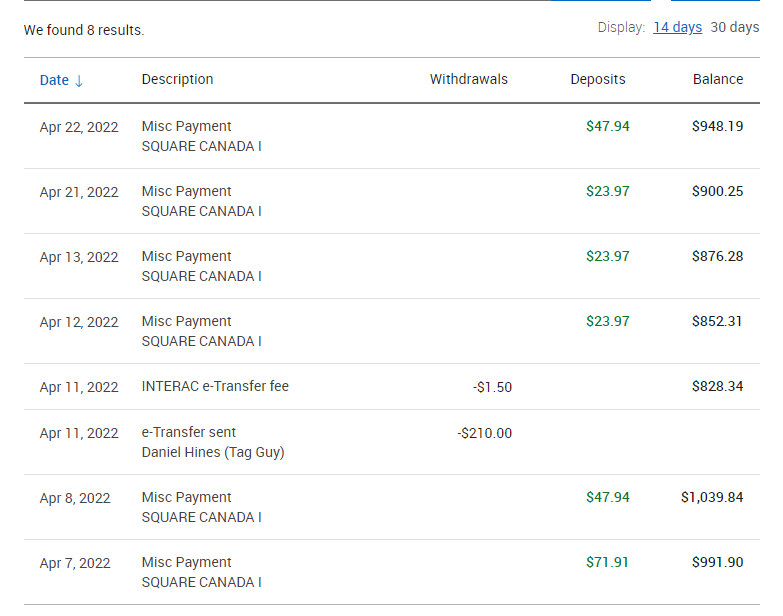 We need to pay for Putting League – Approximately $200.Revenue was approximately $150.00Fundraising (Short- and long-term revenue streams for the club), (Nate Kaye, Julien Rogers)T sign Sponsorship$1400.00 pledged to date2 X level 11 x Level 2Holes assignment – First come first serveShare google sheet with everyoneTags/Membership drive14 Tags sold – I am fairly sure….Need to ask Julien for updateEvents (League, Tournaments, Youth Engagement) (Micah Streeter, Nate Kaye, Julien Rogers)Summer League Unofficial pre-season going well Official Start Date - Wed June 1stTown Agreement/Rental – with PeterDiscussion - Need discs?….or just Cash prizes? With Micah to talk to TopLink$5 bucks – plus $2 Ace PotContinue conversation next meeting Infrastructure (Peter Ewald, Dave Caplan, Micah Streeter)Spring Course Clean Day / Move BasketsSunday May 15th….SignageTotal CostBase Package $3033Standard welcome sign (60x36)Standard T Signs (12x9) x 36Basic Sponsor Signs $900(5x5) x 36 Caution Signs $165X3Arrows $270x 18Total = 4368 +Tax = $4935.84Sponsorship packageWe need more…. Everyone to reach to potentialsCraig to call Home Depot and RolstonsMembership (Growth, By-Laws, Elections, social media (website and Instagram (Julien Rogers, Peter Ewald, Craig Nakamoto)Memberships package/tagsWe need to encourage more salesClothing	Website LiveAny questions?ACTION ITEMS:Peter - Share google sheet with everyoneCraig – Put sponsorship on Website and payment link for both levelsEverybody – Reach out to sponsorsPeter – Maintenance agreementMicah – Reach out to TopLinkNate – Final invoice from School Board for putting leaguePeter – Make post about Course Clean up day – Sunday May 15th